LIKOVNA UMETNOST9.RAZRED, Ponavljanje in utrjevanjeLinearna perspektivaV E-učbeniku LIKOVNA UMETNOST 9 preberi snov RISANJE V PERSPEKTIVI in preveri svoje znanje  v nalogah na  str. 1-17https://eucbeniki.sio.si/V zvezek  za LUM nariši s svinčnikom ulico z različnimi zgradbami, drevesi itd.!Pri tem upoštevaš znanje o centralni perspektivi in risanju geometrijskih teles (kvader, kocka, valj, krogla…) ter o ostalih prostorskih ključih, ki smo jih spoznali že v 8. razredu in jih imaš na delovnem listu v zvezku za LUM.Likovni motiv: »Ulica«Likovna naloga: Centralna perspektivaLikovna tehnika: Risanje s svinčnikom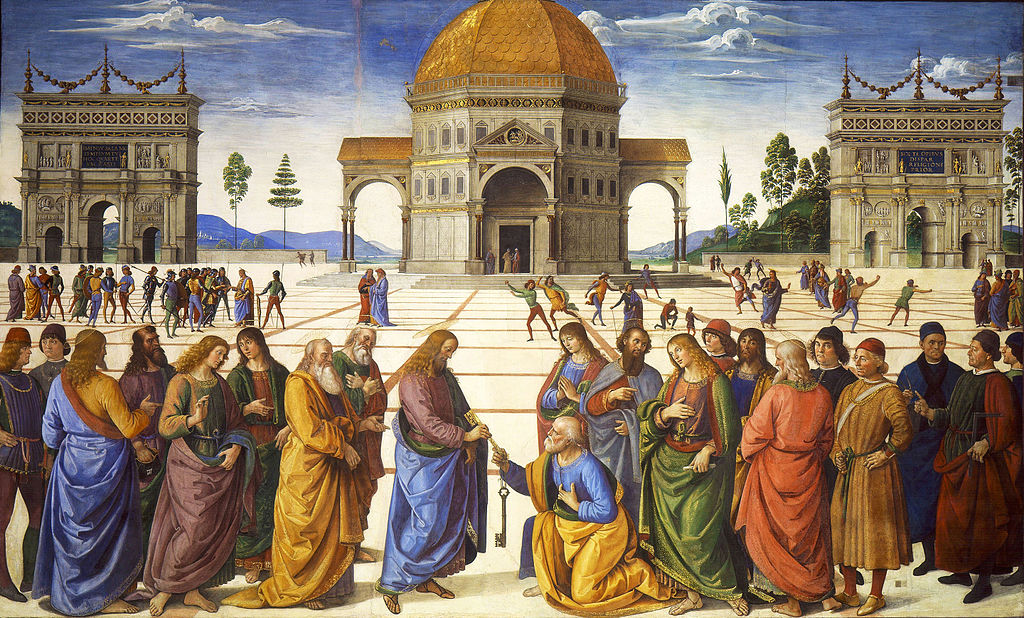 PERUGINO: »Predaja ključev«, 1481-1482